Publicado en  el 30/10/2015 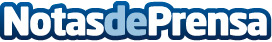 Fomento de la Región de Murcia priorizará la utilización del sistema de concurso en las licitaciones para las grandes obras públicasEl consejero de Fomento subraya que se trata de "impulsar la sostenibilidad económica del sistema y evitar las bajas temerarias en las ofertas, que después pueden afectar al desarrollo de las obras"Datos de contacto:Nota de prensa publicada en: https://www.notasdeprensa.es/fomento-de-la-region-de-murcia-priorizara-la Categorias: Murcia http://www.notasdeprensa.es